ИНФОРМАЦИЯ ДЛЯ РОДИТЕЛЕЙ И ВОСПИТАТЕЛЕЙ«ЗДОРОВЬЕСБЕРЕГАЮЩИЕ ТЕХНОЛОГИИ В ДОУ»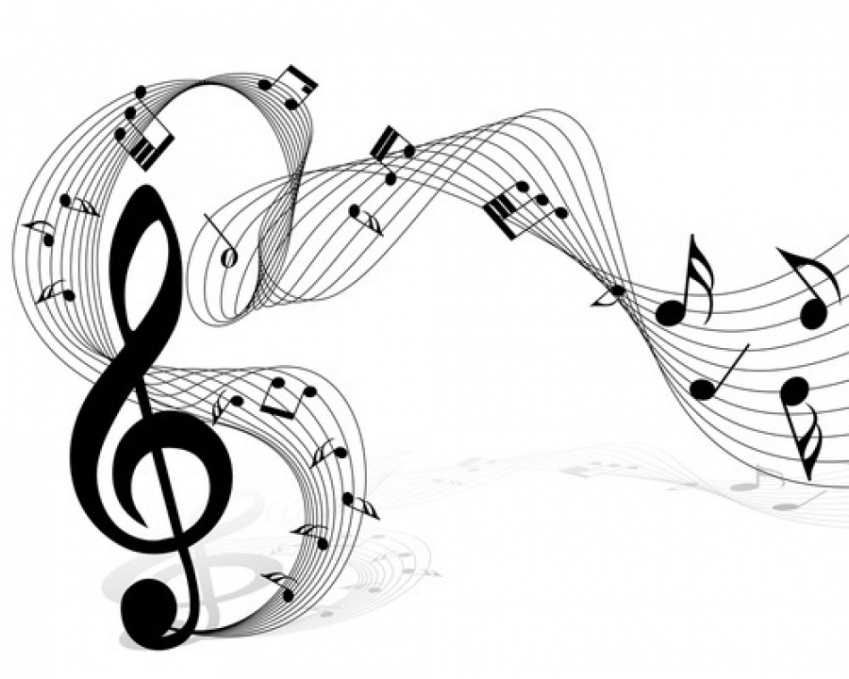 Дыхательная гимнастикаВторая младшая - Средняя группы«Большой и маленький». Подняться на носки, вытянуть руки вверх. Со звуком у-х-х присесть, обхватить голени и подтянуть голову к коленям.«Часы». Со звуком тик наклниться в левую сторону, со звуком                    так наклониться в правую. /4-5 раз/.«Паровоз».Двигаясь по комнате, имитировать движения колес паровоза и произносить чух-чух, меняя громкость и скорость.Старшая группа«Погреемся».Руки развести в стороны, затем быстрым движением скрестить их перед грудью, хлопнуть ладонями по плечам, произнеся у-х-х! /8-10 раз/.«Мельница».Вытянуть руки вверх и медленно вращать ими со звуком ж-р-р, увеличивая скорость /6-7 раз/.«Сердитый ежик».Присесть ниже, обхватить голени, опустить голову, произнести звук ф-р-р   /3-5 раз/.«Заблудился в лесу».Сделать вдох, на выдохе прокричать а-у-у.Подготовительная к школе группа«Часы».Размахивая прямыми руками вперед-назад, произнести тик-так /10-12 раз/.«Ловим комара».Направлять звук з-з-з в разные стороны и хлопать руками в местах, где он может находиться /4-5 раз/.«Трубач».Воображаемую трубу поднести к губам и, нажимая на клавиши, произносить звуки ту-ту-ту /15-20с/.«Будильник».Сесть на пол, скрестив ноги. Обхватить голову руками и делать ритмичные движения из стороны в сторону со словами тик-так. Через 3-4 раза вытягивать голову вперед, имитируя движения кукушки, и произносить звук ку-ку.Дыхательная гимнастика«Любимый носик»Цель: научить детей дыханию через нос, профилактике заболеваний верхних дыхательных путей.А сейчас без промедленияМы разучим упражнения,Их, друзья, не забывайтеИ почаще повторяйте.Погладить свой нос от крыльев к переносице – вдох, обратно – выдох /5 раз/.Вдох – погладь свой нос,От крыльев к переносице.Выдох – и обратноПальцы наши просятся.Сделать вдох левой ноздрей; правая – закрыта, выдох правой ноздрей, при этом левая закрыта /5 раз/.Вдохни одной ноздрей, а выдохни другою.Попеременно ноздри при этом закрывай.Сиди красиво, ровно, спинка – прямо.И насморк скоро убежит, ты так и знай!Сделать вдох. На выдохе протяжно тянуть звук м-м-м, одновременно постукивая указательными пальцами по крыльям носа /3 раза/.Дай носу подышать,На выдохе мычи.Звук {м} мечтательно пропеть старайся,По крыльям носа пальцами стучиИ радостно при этом улыбайся.Дыхательные и звуковые упражнения/проводятся во всех группах/Артикуляционная гимнастика«Трактор».Энергично произносить д-т, д-т, меняя громкость и длительность /укрепляем мышцы языка/.«Стрельба».Стрелять из воображаемого пистолета: высунув язык, энергично произнести к-г-к-г /укрепляем мышцы полости глотки/.«Фейерверк».В новогоднюю ночь стреляем из хлопушки и рассыпается фейерверк разноцветных огней. Энергично произнести п-б-п-б /укрепляем мышцы губ/.Несколько раз зевнуть и потянуться /упражнение стимулирует гортанно-глоточный аппарат, деятельность головного мозга и снимает стрессовые состояния./«Плакса».Имитируем плач, произнося ы-ы-ы /звук {ы} снимает усталость головного мозга/.БУДЬТЕ ЗДОРОВЫ!С УВАЖЕНИЕМ, МУЗЫКАЛЬНЫЙ РУКОВОДИТЕЛЬ, КРОТОВА АННА ГРИГОРЬЕВНА!